Massachusetts Department of Environmental Protection Bureau of Resource Protection – Water SupplyBRP WS 34  Chemical Addition RetrofitApplication for Approval for Treatment of Public Water Supply Systems that Serve Less Than or Equal to 3,300 PeopleMassachusetts Department of Environmental Protection Bureau of Resource Protection – Water SupplyBRP WS 34  Chemical Addition RetrofitApplication for Approval for Treatment of Public Water Supply Systems that Serve Less Than or Equal to 3,300 PeopleMassachusetts Department of Environmental Protection Bureau of Resource Protection – Water SupplyBRP WS 34  Chemical Addition RetrofitApplication for Approval for Treatment of Public Water Supply Systems that Serve Less Than or Equal to 3,300 PeopleMassachusetts Department of Environmental Protection Bureau of Resource Protection – Water SupplyBRP WS 34  Chemical Addition RetrofitApplication for Approval for Treatment of Public Water Supply Systems that Serve Less Than or Equal to 3,300 PeopleMassachusetts Department of Environmental Protection Bureau of Resource Protection – Water SupplyBRP WS 34  Chemical Addition RetrofitApplication for Approval for Treatment of Public Water Supply Systems that Serve Less Than or Equal to 3,300 PeopleMassachusetts Department of Environmental Protection Bureau of Resource Protection – Water SupplyBRP WS 34  Chemical Addition RetrofitApplication for Approval for Treatment of Public Water Supply Systems that Serve Less Than or Equal to 3,300 PeopleMassachusetts Department of Environmental Protection Bureau of Resource Protection – Water SupplyBRP WS 34  Chemical Addition RetrofitApplication for Approval for Treatment of Public Water Supply Systems that Serve Less Than or Equal to 3,300 PeopleMassachusetts Department of Environmental Protection Bureau of Resource Protection – Water SupplyBRP WS 34  Chemical Addition RetrofitApplication for Approval for Treatment of Public Water Supply Systems that Serve Less Than or Equal to 3,300 PeopleMassachusetts Department of Environmental Protection Bureau of Resource Protection – Water SupplyBRP WS 34  Chemical Addition RetrofitApplication for Approval for Treatment of Public Water Supply Systems that Serve Less Than or Equal to 3,300 PeopleMassachusetts Department of Environmental Protection Bureau of Resource Protection – Water SupplyBRP WS 34  Chemical Addition RetrofitApplication for Approval for Treatment of Public Water Supply Systems that Serve Less Than or Equal to 3,300 PeopleMassachusetts Department of Environmental Protection Bureau of Resource Protection – Water SupplyBRP WS 34  Chemical Addition RetrofitApplication for Approval for Treatment of Public Water Supply Systems that Serve Less Than or Equal to 3,300 PeopleMassachusetts Department of Environmental Protection Bureau of Resource Protection – Water SupplyBRP WS 34  Chemical Addition RetrofitApplication for Approval for Treatment of Public Water Supply Systems that Serve Less Than or Equal to 3,300 PeopleMassachusetts Department of Environmental Protection Bureau of Resource Protection – Water SupplyBRP WS 34  Chemical Addition RetrofitApplication for Approval for Treatment of Public Water Supply Systems that Serve Less Than or Equal to 3,300 PeopleMassachusetts Department of Environmental Protection Bureau of Resource Protection – Water SupplyBRP WS 34  Chemical Addition RetrofitApplication for Approval for Treatment of Public Water Supply Systems that Serve Less Than or Equal to 3,300 PeopleA. Water Supply InformationA. Water Supply InformationA. Water Supply InformationA. Water Supply InformationA. Water Supply InformationA. Water Supply InformationA. Water Supply InformationA. Water Supply InformationA. Water Supply InformationA. Water Supply InformationA. Water Supply InformationA. Water Supply InformationA. Water Supply InformationA. Water Supply InformationImportant: When filling out forms on the computer, use only the tab key to move your cursor - do not use the return key.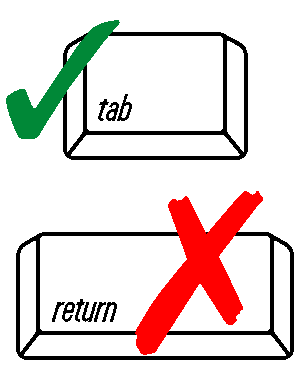 1.	Name of Applicant – Board of Water Commissioners or similar body:1.	Name of Applicant – Board of Water Commissioners or similar body:1.	Name of Applicant – Board of Water Commissioners or similar body:1.	Name of Applicant – Board of Water Commissioners or similar body:1.	Name of Applicant – Board of Water Commissioners or similar body:1.	Name of Applicant – Board of Water Commissioners or similar body:1.	Name of Applicant – Board of Water Commissioners or similar body:1.	Name of Applicant – Board of Water Commissioners or similar body:1.	Name of Applicant – Board of Water Commissioners or similar body:1.	Name of Applicant – Board of Water Commissioners or similar body:1.	Name of Applicant – Board of Water Commissioners or similar body:1.	Name of Applicant – Board of Water Commissioners or similar body:1.	Name of Applicant – Board of Water Commissioners or similar body:1.	Name of Applicant – Board of Water Commissioners or similar body:Important: When filling out forms on the computer, use only the tab key to move your cursor - do not use the return key.Important: When filling out forms on the computer, use only the tab key to move your cursor - do not use the return key.2.	PWS I.D.#:Important: When filling out forms on the computer, use only the tab key to move your cursor - do not use the return key.3.	City or Town:Important: When filling out forms on the computer, use only the tab key to move your cursor - do not use the return key.4.	Total population served by system (estimate if necessary):4.	Total population served by system (estimate if necessary):4.	Total population served by system (estimate if necessary):4.	Total population served by system (estimate if necessary):4.	Total population served by system (estimate if necessary):4.	Total population served by system (estimate if necessary):4.	Total population served by system (estimate if necessary):4.	Total population served by system (estimate if necessary):4.	Total population served by system (estimate if necessary):4.	Total population served by system (estimate if necessary):Important: When filling out forms on the computer, use only the tab key to move your cursor - do not use the return key.5.	Other City, Town, District, Institution or Area Served:5.	Other City, Town, District, Institution or Area Served:5.	Other City, Town, District, Institution or Area Served:5.	Other City, Town, District, Institution or Area Served:5.	Other City, Town, District, Institution or Area Served:5.	Other City, Town, District, Institution or Area Served:5.	Other City, Town, District, Institution or Area Served:5.	Other City, Town, District, Institution or Area Served:5.	Other City, Town, District, Institution or Area Served:5.	Other City, Town, District, Institution or Area Served:Important: When filling out forms on the computer, use only the tab key to move your cursor - do not use the return key.6.	PWS I.D.#:Note: Treatment of public water supply may be adopted, modified, or discontinued only with the approval of the Department of Environmental Protection.B. Treatment InformationB. Treatment InformationB. Treatment InformationB. Treatment InformationB. Treatment InformationB. Treatment InformationB. Treatment InformationB. Treatment InformationB. Treatment InformationB. Treatment InformationB. Treatment InformationB. Treatment InformationB. Treatment InformationB. Treatment InformationNote: Treatment of public water supply may be adopted, modified, or discontinued only with the approval of the Department of Environmental Protection.1.	Sources of Water Supply to be treated:1.	Sources of Water Supply to be treated:1.	Sources of Water Supply to be treated:1.	Sources of Water Supply to be treated:1.	Sources of Water Supply to be treated:1.	Sources of Water Supply to be treated:1.	Sources of Water Supply to be treated:1.	Sources of Water Supply to be treated:1.	Sources of Water Supply to be treated:1.	Sources of Water Supply to be treated:1.	Sources of Water Supply to be treated:1.	Sources of Water Supply to be treated:1.	Sources of Water Supply to be treated:1.	Sources of Water Supply to be treated:Note: Treatment of public water supply may be adopted, modified, or discontinued only with the approval of the Department of Environmental Protection.	i.	     	i.	     	i.	     	i.	     	i.	     	i.	     	i.	     	i.	     	i.	     	ii.	     	ii.	     	ii.	     	ii.	     	ii.	     Note: Treatment of public water supply may be adopted, modified, or discontinued only with the approval of the Department of Environmental Protection.	iii.	     	iii.	     	iii.	     	iii.	     	iii.	     	iii.	     	iii.	     	iii.	     	iii.	     	iv.	     	iv.	     	iv.	     	iv.	     	iv.	     Note: Treatment of public water supply may be adopted, modified, or discontinued only with the approval of the Department of Environmental Protection.2.	Treatment Type (See list A below):2.	Treatment Type (See list A below):2.	Treatment Type (See list A below):2.	Treatment Type (See list A below):Note: Treatment of public water supply may be adopted, modified, or discontinued only with the approval of the Department of Environmental Protection.3.	Treatment Processes (See list B below):3.	Treatment Processes (See list B below):3.	Treatment Processes (See list B below):3.	Treatment Processes (See list B below):3.	Treatment Processes (See list B below):3.	Treatment Processes (See list B below):3.	Treatment Processes (See list B below):3.	Treatment Processes (See list B below):3.	Treatment Processes (See list B below):3.	Treatment Processes (See list B below):3.	Treatment Processes (See list B below):3.	Treatment Processes (See list B below):3.	Treatment Processes (See list B below):3.	Treatment Processes (See list B below):Note: Treatment of public water supply may be adopted, modified, or discontinued only with the approval of the Department of Environmental Protection.Treatment TypeTreatment TypeTreatment TypeTreatment TypeTreatment TypeTreatment TypeTreatment TypeTreatment TypeTreatment TypeCode NumberCode NumberCode NumberCode NumberCode Number4.	Chemicals to be used:4.	Chemicals to be used:4.	Chemicals to be used:4.	Chemicals to be used:4.	Chemicals to be used:4.	Chemicals to be used:4.	Chemicals to be used:4.	Chemicals to be used:4.	Chemicals to be used:4.	Chemicals to be used:4.	Chemicals to be used:4.	Chemicals to be used:4.	Chemicals to be used:4.	Chemicals to be used:List A – Treatment TypeList A – Treatment TypeList B – Treatment Processes and Code NumbersList B – Treatment Processes and Code NumbersList B – Treatment Processes and Code NumbersList B – Treatment Processes and Code NumbersList B – Treatment Processes and Code NumbersList B – Treatment Processes and Code NumbersList B – Treatment Processes and Code NumbersList B – Treatment Processes and Code NumbersList B – Treatment Processes and Code NumbersList B – Treatment Processes and Code NumbersList B – Treatment Processes and Code NumbersList B – Treatment Processes and Code NumbersDisinfection By-Product ControlCorrosion ControlDisinfection DechlorinationIron RemovalInorganic RemovalFluoridationManganese RemovalOrganic RemovalParticulate RemovalRadionuclides RemovalSofteningTaste/Odor ControlDisinfection By-Product ControlCorrosion ControlDisinfection DechlorinationIron RemovalInorganic RemovalFluoridationManganese RemovalOrganic RemovalParticulate RemovalRadionuclides RemovalSofteningTaste/Odor Control100 Activated Alumina121 Activated Carbon (Granular)125 Activated Carbon (Powder)160 Algae Control180 Bone Char200 Chloramines220 Chlorine Dioxide240 Coagulation300 Distillation320 Electrodialysis360 Flocculation380 Fluoridation401 Gas. Chlorination - Post100 Activated Alumina121 Activated Carbon (Granular)125 Activated Carbon (Powder)160 Algae Control180 Bone Char200 Chloramines220 Chlorine Dioxide240 Coagulation300 Distillation320 Electrodialysis360 Flocculation380 Fluoridation401 Gas. Chlorination - Post100 Activated Alumina121 Activated Carbon (Granular)125 Activated Carbon (Powder)160 Algae Control180 Bone Char200 Chloramines220 Chlorine Dioxide240 Coagulation300 Distillation320 Electrodialysis360 Flocculation380 Fluoridation401 Gas. Chlorination - Post100 Activated Alumina121 Activated Carbon (Granular)125 Activated Carbon (Powder)160 Algae Control180 Bone Char200 Chloramines220 Chlorine Dioxide240 Coagulation300 Distillation320 Electrodialysis360 Flocculation380 Fluoridation401 Gas. Chlorination - Post100 Activated Alumina121 Activated Carbon (Granular)125 Activated Carbon (Powder)160 Algae Control180 Bone Char200 Chloramines220 Chlorine Dioxide240 Coagulation300 Distillation320 Electrodialysis360 Flocculation380 Fluoridation401 Gas. Chlorination - Post403 Gas. Chlorination - Pre421 Hypochlorination - Post423 Hypochlorination - Pre441 Inhibitor - Bimetalic Phosphate443 Inhibitor - Hexametahosphate445 Inhibitor - Orthophosphate447 Inhibitor - Polyphosphate449 Inhibitor - Silicate460 Ion Exchange500 Lime - Soda Ash Addition520 Microscreening560 Permaganate580 Peroxide403 Gas. Chlorination - Pre421 Hypochlorination - Post423 Hypochlorination - Pre441 Inhibitor - Bimetalic Phosphate443 Inhibitor - Hexametahosphate445 Inhibitor - Orthophosphate447 Inhibitor - Polyphosphate449 Inhibitor - Silicate460 Ion Exchange500 Lime - Soda Ash Addition520 Microscreening560 Permaganate580 Peroxide403 Gas. Chlorination - Pre421 Hypochlorination - Post423 Hypochlorination - Pre441 Inhibitor - Bimetalic Phosphate443 Inhibitor - Hexametahosphate445 Inhibitor - Orthophosphate447 Inhibitor - Polyphosphate449 Inhibitor - Silicate460 Ion Exchange500 Lime - Soda Ash Addition520 Microscreening560 Permaganate580 Peroxide403 Gas. Chlorination - Pre421 Hypochlorination - Post423 Hypochlorination - Pre441 Inhibitor - Bimetalic Phosphate443 Inhibitor - Hexametahosphate445 Inhibitor - Orthophosphate447 Inhibitor - Polyphosphate449 Inhibitor - Silicate460 Ion Exchange500 Lime - Soda Ash Addition520 Microscreening560 Permaganate580 Peroxide403 Gas. Chlorination - Pre421 Hypochlorination - Post423 Hypochlorination - Pre441 Inhibitor - Bimetalic Phosphate443 Inhibitor - Hexametahosphate445 Inhibitor - Orthophosphate447 Inhibitor - Polyphosphate449 Inhibitor - Silicate460 Ion Exchange500 Lime - Soda Ash Addition520 Microscreening560 Permaganate580 Peroxide600 Rapid mix620 Reducing Agents623 Reducing Agents - Sodium Bisulfate625 Reducing Agents - Sodium Sulfite627 Reducing Agents - Sulfur Dioxide640 Reverse Osmosis660 Sedimentation680 Sequestration700 Sludge Treatment720 Ultraviolet Radiation740 pH Adjustment741 pH Adjustment - Post742 pH Adjustment - Pre600 Rapid mix620 Reducing Agents623 Reducing Agents - Sodium Bisulfate625 Reducing Agents - Sodium Sulfite627 Reducing Agents - Sulfur Dioxide640 Reverse Osmosis660 Sedimentation680 Sequestration700 Sludge Treatment720 Ultraviolet Radiation740 pH Adjustment741 pH Adjustment - Post742 pH Adjustment - PreDisinfection By-Product ControlCorrosion ControlDisinfection DechlorinationIron RemovalInorganic RemovalFluoridationManganese RemovalOrganic RemovalParticulate RemovalRadionuclides RemovalSofteningTaste/Odor ControlDisinfection By-Product ControlCorrosion ControlDisinfection DechlorinationIron RemovalInorganic RemovalFluoridationManganese RemovalOrganic RemovalParticulate RemovalRadionuclides RemovalSofteningTaste/Odor Control100 Activated Alumina121 Activated Carbon (Granular)125 Activated Carbon (Powder)160 Algae Control180 Bone Char200 Chloramines220 Chlorine Dioxide240 Coagulation300 Distillation320 Electrodialysis360 Flocculation380 Fluoridation401 Gas. Chlorination - Post100 Activated Alumina121 Activated Carbon (Granular)125 Activated Carbon (Powder)160 Algae Control180 Bone Char200 Chloramines220 Chlorine Dioxide240 Coagulation300 Distillation320 Electrodialysis360 Flocculation380 Fluoridation401 Gas. Chlorination - Post100 Activated Alumina121 Activated Carbon (Granular)125 Activated Carbon (Powder)160 Algae Control180 Bone Char200 Chloramines220 Chlorine Dioxide240 Coagulation300 Distillation320 Electrodialysis360 Flocculation380 Fluoridation401 Gas. Chlorination - Post100 Activated Alumina121 Activated Carbon (Granular)125 Activated Carbon (Powder)160 Algae Control180 Bone Char200 Chloramines220 Chlorine Dioxide240 Coagulation300 Distillation320 Electrodialysis360 Flocculation380 Fluoridation401 Gas. Chlorination - Post100 Activated Alumina121 Activated Carbon (Granular)125 Activated Carbon (Powder)160 Algae Control180 Bone Char200 Chloramines220 Chlorine Dioxide240 Coagulation300 Distillation320 Electrodialysis360 Flocculation380 Fluoridation401 Gas. Chlorination - Post403 Gas. Chlorination - Pre421 Hypochlorination - Post423 Hypochlorination - Pre441 Inhibitor - Bimetalic Phosphate443 Inhibitor - Hexametahosphate445 Inhibitor - Orthophosphate447 Inhibitor - Polyphosphate449 Inhibitor - Silicate460 Ion Exchange500 Lime - Soda Ash Addition520 Microscreening560 Permaganate580 Peroxide403 Gas. Chlorination - Pre421 Hypochlorination - Post423 Hypochlorination - Pre441 Inhibitor - Bimetalic Phosphate443 Inhibitor - Hexametahosphate445 Inhibitor - Orthophosphate447 Inhibitor - Polyphosphate449 Inhibitor - Silicate460 Ion Exchange500 Lime - Soda Ash Addition520 Microscreening560 Permaganate580 Peroxide403 Gas. Chlorination - Pre421 Hypochlorination - Post423 Hypochlorination - Pre441 Inhibitor - Bimetalic Phosphate443 Inhibitor - Hexametahosphate445 Inhibitor - Orthophosphate447 Inhibitor - Polyphosphate449 Inhibitor - Silicate460 Ion Exchange500 Lime - Soda Ash Addition520 Microscreening560 Permaganate580 Peroxide403 Gas. Chlorination - Pre421 Hypochlorination - Post423 Hypochlorination - Pre441 Inhibitor - Bimetalic Phosphate443 Inhibitor - Hexametahosphate445 Inhibitor - Orthophosphate447 Inhibitor - Polyphosphate449 Inhibitor - Silicate460 Ion Exchange500 Lime - Soda Ash Addition520 Microscreening560 Permaganate580 Peroxide403 Gas. Chlorination - Pre421 Hypochlorination - Post423 Hypochlorination - Pre441 Inhibitor - Bimetalic Phosphate443 Inhibitor - Hexametahosphate445 Inhibitor - Orthophosphate447 Inhibitor - Polyphosphate449 Inhibitor - Silicate460 Ion Exchange500 Lime - Soda Ash Addition520 Microscreening560 Permaganate580 Peroxide600 Rapid mix620 Reducing Agents623 Reducing Agents - Sodium Bisulfate625 Reducing Agents - Sodium Sulfite627 Reducing Agents - Sulfur Dioxide640 Reverse Osmosis660 Sedimentation680 Sequestration700 Sludge Treatment720 Ultraviolet Radiation740 pH Adjustment741 pH Adjustment - Post742 pH Adjustment - Pre600 Rapid mix620 Reducing Agents623 Reducing Agents - Sodium Bisulfate625 Reducing Agents - Sodium Sulfite627 Reducing Agents - Sulfur Dioxide640 Reverse Osmosis660 Sedimentation680 Sequestration700 Sludge Treatment720 Ultraviolet Radiation740 pH Adjustment741 pH Adjustment - Post742 pH Adjustment - PreDisinfection By-Product ControlCorrosion ControlDisinfection DechlorinationIron RemovalInorganic RemovalFluoridationManganese RemovalOrganic RemovalParticulate RemovalRadionuclides RemovalSofteningTaste/Odor ControlDisinfection By-Product ControlCorrosion ControlDisinfection DechlorinationIron RemovalInorganic RemovalFluoridationManganese RemovalOrganic RemovalParticulate RemovalRadionuclides RemovalSofteningTaste/Odor Control100 Activated Alumina121 Activated Carbon (Granular)125 Activated Carbon (Powder)160 Algae Control180 Bone Char200 Chloramines220 Chlorine Dioxide240 Coagulation300 Distillation320 Electrodialysis360 Flocculation380 Fluoridation401 Gas. Chlorination - Post100 Activated Alumina121 Activated Carbon (Granular)125 Activated Carbon (Powder)160 Algae Control180 Bone Char200 Chloramines220 Chlorine Dioxide240 Coagulation300 Distillation320 Electrodialysis360 Flocculation380 Fluoridation401 Gas. Chlorination - Post100 Activated Alumina121 Activated Carbon (Granular)125 Activated Carbon (Powder)160 Algae Control180 Bone Char200 Chloramines220 Chlorine Dioxide240 Coagulation300 Distillation320 Electrodialysis360 Flocculation380 Fluoridation401 Gas. Chlorination - Post100 Activated Alumina121 Activated Carbon (Granular)125 Activated Carbon (Powder)160 Algae Control180 Bone Char200 Chloramines220 Chlorine Dioxide240 Coagulation300 Distillation320 Electrodialysis360 Flocculation380 Fluoridation401 Gas. Chlorination - Post100 Activated Alumina121 Activated Carbon (Granular)125 Activated Carbon (Powder)160 Algae Control180 Bone Char200 Chloramines220 Chlorine Dioxide240 Coagulation300 Distillation320 Electrodialysis360 Flocculation380 Fluoridation401 Gas. Chlorination - Post403 Gas. Chlorination - Pre421 Hypochlorination - Post423 Hypochlorination - Pre441 Inhibitor - Bimetalic Phosphate443 Inhibitor - Hexametahosphate445 Inhibitor - Orthophosphate447 Inhibitor - Polyphosphate449 Inhibitor - Silicate460 Ion Exchange500 Lime - Soda Ash Addition520 Microscreening560 Permaganate580 Peroxide403 Gas. Chlorination - Pre421 Hypochlorination - Post423 Hypochlorination - Pre441 Inhibitor - Bimetalic Phosphate443 Inhibitor - Hexametahosphate445 Inhibitor - Orthophosphate447 Inhibitor - Polyphosphate449 Inhibitor - Silicate460 Ion Exchange500 Lime - Soda Ash Addition520 Microscreening560 Permaganate580 Peroxide403 Gas. Chlorination - Pre421 Hypochlorination - Post423 Hypochlorination - Pre441 Inhibitor - Bimetalic Phosphate443 Inhibitor - Hexametahosphate445 Inhibitor - Orthophosphate447 Inhibitor - Polyphosphate449 Inhibitor - Silicate460 Ion Exchange500 Lime - Soda Ash Addition520 Microscreening560 Permaganate580 Peroxide403 Gas. Chlorination - Pre421 Hypochlorination - Post423 Hypochlorination - Pre441 Inhibitor - Bimetalic Phosphate443 Inhibitor - Hexametahosphate445 Inhibitor - Orthophosphate447 Inhibitor - Polyphosphate449 Inhibitor - Silicate460 Ion Exchange500 Lime - Soda Ash Addition520 Microscreening560 Permaganate580 Peroxide403 Gas. Chlorination - Pre421 Hypochlorination - Post423 Hypochlorination - Pre441 Inhibitor - Bimetalic Phosphate443 Inhibitor - Hexametahosphate445 Inhibitor - Orthophosphate447 Inhibitor - Polyphosphate449 Inhibitor - Silicate460 Ion Exchange500 Lime - Soda Ash Addition520 Microscreening560 Permaganate580 Peroxide600 Rapid mix620 Reducing Agents623 Reducing Agents - Sodium Bisulfate625 Reducing Agents - Sodium Sulfite627 Reducing Agents - Sulfur Dioxide640 Reverse Osmosis660 Sedimentation680 Sequestration700 Sludge Treatment720 Ultraviolet Radiation740 pH Adjustment741 pH Adjustment - Post742 pH Adjustment - Pre600 Rapid mix620 Reducing Agents623 Reducing Agents - Sodium Bisulfate625 Reducing Agents - Sodium Sulfite627 Reducing Agents - Sulfur Dioxide640 Reverse Osmosis660 Sedimentation680 Sequestration700 Sludge Treatment720 Ultraviolet Radiation740 pH Adjustment741 pH Adjustment - Post742 pH Adjustment - PreDisinfection By-Product ControlCorrosion ControlDisinfection DechlorinationIron RemovalInorganic RemovalFluoridationManganese RemovalOrganic RemovalParticulate RemovalRadionuclides RemovalSofteningTaste/Odor ControlDisinfection By-Product ControlCorrosion ControlDisinfection DechlorinationIron RemovalInorganic RemovalFluoridationManganese RemovalOrganic RemovalParticulate RemovalRadionuclides RemovalSofteningTaste/Odor Control100 Activated Alumina121 Activated Carbon (Granular)125 Activated Carbon (Powder)160 Algae Control180 Bone Char200 Chloramines220 Chlorine Dioxide240 Coagulation300 Distillation320 Electrodialysis360 Flocculation380 Fluoridation401 Gas. Chlorination - Post100 Activated Alumina121 Activated Carbon (Granular)125 Activated Carbon (Powder)160 Algae Control180 Bone Char200 Chloramines220 Chlorine Dioxide240 Coagulation300 Distillation320 Electrodialysis360 Flocculation380 Fluoridation401 Gas. Chlorination - Post100 Activated Alumina121 Activated Carbon (Granular)125 Activated Carbon (Powder)160 Algae Control180 Bone Char200 Chloramines220 Chlorine Dioxide240 Coagulation300 Distillation320 Electrodialysis360 Flocculation380 Fluoridation401 Gas. Chlorination - Post100 Activated Alumina121 Activated Carbon (Granular)125 Activated Carbon (Powder)160 Algae Control180 Bone Char200 Chloramines220 Chlorine Dioxide240 Coagulation300 Distillation320 Electrodialysis360 Flocculation380 Fluoridation401 Gas. Chlorination - Post100 Activated Alumina121 Activated Carbon (Granular)125 Activated Carbon (Powder)160 Algae Control180 Bone Char200 Chloramines220 Chlorine Dioxide240 Coagulation300 Distillation320 Electrodialysis360 Flocculation380 Fluoridation401 Gas. Chlorination - Post403 Gas. Chlorination - Pre421 Hypochlorination - Post423 Hypochlorination - Pre441 Inhibitor - Bimetalic Phosphate443 Inhibitor - Hexametahosphate445 Inhibitor - Orthophosphate447 Inhibitor - Polyphosphate449 Inhibitor - Silicate460 Ion Exchange500 Lime - Soda Ash Addition520 Microscreening560 Permaganate580 Peroxide403 Gas. Chlorination - Pre421 Hypochlorination - Post423 Hypochlorination - Pre441 Inhibitor - Bimetalic Phosphate443 Inhibitor - Hexametahosphate445 Inhibitor - Orthophosphate447 Inhibitor - Polyphosphate449 Inhibitor - Silicate460 Ion Exchange500 Lime - Soda Ash Addition520 Microscreening560 Permaganate580 Peroxide403 Gas. Chlorination - Pre421 Hypochlorination - Post423 Hypochlorination - Pre441 Inhibitor - Bimetalic Phosphate443 Inhibitor - Hexametahosphate445 Inhibitor - Orthophosphate447 Inhibitor - Polyphosphate449 Inhibitor - Silicate460 Ion Exchange500 Lime - Soda Ash Addition520 Microscreening560 Permaganate580 Peroxide403 Gas. Chlorination - Pre421 Hypochlorination - Post423 Hypochlorination - Pre441 Inhibitor - Bimetalic Phosphate443 Inhibitor - Hexametahosphate445 Inhibitor - Orthophosphate447 Inhibitor - Polyphosphate449 Inhibitor - Silicate460 Ion Exchange500 Lime - Soda Ash Addition520 Microscreening560 Permaganate580 Peroxide403 Gas. Chlorination - Pre421 Hypochlorination - Post423 Hypochlorination - Pre441 Inhibitor - Bimetalic Phosphate443 Inhibitor - Hexametahosphate445 Inhibitor - Orthophosphate447 Inhibitor - Polyphosphate449 Inhibitor - Silicate460 Ion Exchange500 Lime - Soda Ash Addition520 Microscreening560 Permaganate580 Peroxide600 Rapid mix620 Reducing Agents623 Reducing Agents - Sodium Bisulfate625 Reducing Agents - Sodium Sulfite627 Reducing Agents - Sulfur Dioxide640 Reverse Osmosis660 Sedimentation680 Sequestration700 Sludge Treatment720 Ultraviolet Radiation740 pH Adjustment741 pH Adjustment - Post742 pH Adjustment - Pre600 Rapid mix620 Reducing Agents623 Reducing Agents - Sodium Bisulfate625 Reducing Agents - Sodium Sulfite627 Reducing Agents - Sulfur Dioxide640 Reverse Osmosis660 Sedimentation680 Sequestration700 Sludge Treatment720 Ultraviolet Radiation740 pH Adjustment741 pH Adjustment - Post742 pH Adjustment - PreDisinfection By-Product ControlCorrosion ControlDisinfection DechlorinationIron RemovalInorganic RemovalFluoridationManganese RemovalOrganic RemovalParticulate RemovalRadionuclides RemovalSofteningTaste/Odor ControlDisinfection By-Product ControlCorrosion ControlDisinfection DechlorinationIron RemovalInorganic RemovalFluoridationManganese RemovalOrganic RemovalParticulate RemovalRadionuclides RemovalSofteningTaste/Odor Control100 Activated Alumina121 Activated Carbon (Granular)125 Activated Carbon (Powder)160 Algae Control180 Bone Char200 Chloramines220 Chlorine Dioxide240 Coagulation300 Distillation320 Electrodialysis360 Flocculation380 Fluoridation401 Gas. Chlorination - Post100 Activated Alumina121 Activated Carbon (Granular)125 Activated Carbon (Powder)160 Algae Control180 Bone Char200 Chloramines220 Chlorine Dioxide240 Coagulation300 Distillation320 Electrodialysis360 Flocculation380 Fluoridation401 Gas. Chlorination - Post100 Activated Alumina121 Activated Carbon (Granular)125 Activated Carbon (Powder)160 Algae Control180 Bone Char200 Chloramines220 Chlorine Dioxide240 Coagulation300 Distillation320 Electrodialysis360 Flocculation380 Fluoridation401 Gas. Chlorination - Post100 Activated Alumina121 Activated Carbon (Granular)125 Activated Carbon (Powder)160 Algae Control180 Bone Char200 Chloramines220 Chlorine Dioxide240 Coagulation300 Distillation320 Electrodialysis360 Flocculation380 Fluoridation401 Gas. Chlorination - Post100 Activated Alumina121 Activated Carbon (Granular)125 Activated Carbon (Powder)160 Algae Control180 Bone Char200 Chloramines220 Chlorine Dioxide240 Coagulation300 Distillation320 Electrodialysis360 Flocculation380 Fluoridation401 Gas. Chlorination - Post403 Gas. Chlorination - Pre421 Hypochlorination - Post423 Hypochlorination - Pre441 Inhibitor - Bimetalic Phosphate443 Inhibitor - Hexametahosphate445 Inhibitor - Orthophosphate447 Inhibitor - Polyphosphate449 Inhibitor - Silicate460 Ion Exchange500 Lime - Soda Ash Addition520 Microscreening560 Permaganate580 Peroxide403 Gas. Chlorination - Pre421 Hypochlorination - Post423 Hypochlorination - Pre441 Inhibitor - Bimetalic Phosphate443 Inhibitor - Hexametahosphate445 Inhibitor - Orthophosphate447 Inhibitor - Polyphosphate449 Inhibitor - Silicate460 Ion Exchange500 Lime - Soda Ash Addition520 Microscreening560 Permaganate580 Peroxide403 Gas. Chlorination - Pre421 Hypochlorination - Post423 Hypochlorination - Pre441 Inhibitor - Bimetalic Phosphate443 Inhibitor - Hexametahosphate445 Inhibitor - Orthophosphate447 Inhibitor - Polyphosphate449 Inhibitor - Silicate460 Ion Exchange500 Lime - Soda Ash Addition520 Microscreening560 Permaganate580 Peroxide403 Gas. Chlorination - Pre421 Hypochlorination - Post423 Hypochlorination - Pre441 Inhibitor - Bimetalic Phosphate443 Inhibitor - Hexametahosphate445 Inhibitor - Orthophosphate447 Inhibitor - Polyphosphate449 Inhibitor - Silicate460 Ion Exchange500 Lime - Soda Ash Addition520 Microscreening560 Permaganate580 Peroxide403 Gas. Chlorination - Pre421 Hypochlorination - Post423 Hypochlorination - Pre441 Inhibitor - Bimetalic Phosphate443 Inhibitor - Hexametahosphate445 Inhibitor - Orthophosphate447 Inhibitor - Polyphosphate449 Inhibitor - Silicate460 Ion Exchange500 Lime - Soda Ash Addition520 Microscreening560 Permaganate580 Peroxide600 Rapid mix620 Reducing Agents623 Reducing Agents - Sodium Bisulfate625 Reducing Agents - Sodium Sulfite627 Reducing Agents - Sulfur Dioxide640 Reverse Osmosis660 Sedimentation680 Sequestration700 Sludge Treatment720 Ultraviolet Radiation740 pH Adjustment741 pH Adjustment - Post742 pH Adjustment - Pre600 Rapid mix620 Reducing Agents623 Reducing Agents - Sodium Bisulfate625 Reducing Agents - Sodium Sulfite627 Reducing Agents - Sulfur Dioxide640 Reverse Osmosis660 Sedimentation680 Sequestration700 Sludge Treatment720 Ultraviolet Radiation740 pH Adjustment741 pH Adjustment - Post742 pH Adjustment - PreC. Feed PointsC. Feed PointsC. Feed PointsC. Feed PointsC. Feed PointsC. Feed PointsC. Feed PointsC. Feed PointsC. Feed PointsC. Feed PointsC. Feed PointsC. Feed PointsC. Feed PointsC. Feed Points	Feed Point #1	Feed Point #1	Feed Point #1	Feed Point #1	Feed Point #1	Feed Point #1	Feed Point #1	Feed Point #1	Feed Point #2	Feed Point #2	Feed Point #2Feed Point(s):Feed Point(s):Feed Point(s):Type of Feed Equipment:Type of Feed Equipment:Type of Feed Equipment:Flow Rate (GPM):Flow Rate (GPM):Flow Rate (GPM):MaxMaxMaxMinMinMinMinMinMaxMaxMinWater Pressure:Water Pressure:Water Pressure:MaxMaxMaxMinMinMinMinMinMaxMaxMinFeeder Capacity(Gal/24 hr or lbs/24 hr):Feeder Capacity(Gal/24 hr or lbs/24 hr):Feeder Capacity(Gal/24 hr or lbs/24 hr):MaxMaxMaxMinMinMinMinMinMaxMaxMinD. DesignerD. DesignerD. DesignerD. DesignerD. DesignerD. DesignerD. DesignerD. DesignerD. DesignerD. DesignerD. DesignerD. DesignerD. DesignerD. Designer1.	Design Engineer:1.	Design Engineer:1.	Design Engineer:1.	Design Engineer:1.	Design Engineer:2.	Massachusetts P.E. License Number:2.	Massachusetts P.E. License Number:2.	Massachusetts P.E. License Number:2.	Massachusetts P.E. License Number:2.	Massachusetts P.E. License Number:3.	Include P.E. Stamp Below3.	Include P.E. Stamp Below3.	Include P.E. Stamp Below3.	Include P.E. Stamp Below3.	Include P.E. Stamp BelowE. CertificateE. CertificateE. CertificateE. CertificateE. CertificateE. CertificateE. CertificateE. CertificateE. CertificateE. CertificateE. CertificateE. CertificateE. CertificateE. CertificateThe undersigned certify that the treatment facility will be operated under the supervision of the person named in Section F (or designated alternate) who will be responsible for the operation, will comply with instructions and requirements of the Department of Environmental Protection, including those pertaining to maintenance of equipment, records and reports, performance of routine tests and submission of routine samples.It is understood that any change of assignment in Sections F or G must be reported promptly in writing to the Department of Environmental Protection.The undersigned certify that the treatment facility will be operated under the supervision of the person named in Section F (or designated alternate) who will be responsible for the operation, will comply with instructions and requirements of the Department of Environmental Protection, including those pertaining to maintenance of equipment, records and reports, performance of routine tests and submission of routine samples.It is understood that any change of assignment in Sections F or G must be reported promptly in writing to the Department of Environmental Protection.The undersigned certify that the treatment facility will be operated under the supervision of the person named in Section F (or designated alternate) who will be responsible for the operation, will comply with instructions and requirements of the Department of Environmental Protection, including those pertaining to maintenance of equipment, records and reports, performance of routine tests and submission of routine samples.It is understood that any change of assignment in Sections F or G must be reported promptly in writing to the Department of Environmental Protection.The undersigned certify that the treatment facility will be operated under the supervision of the person named in Section F (or designated alternate) who will be responsible for the operation, will comply with instructions and requirements of the Department of Environmental Protection, including those pertaining to maintenance of equipment, records and reports, performance of routine tests and submission of routine samples.It is understood that any change of assignment in Sections F or G must be reported promptly in writing to the Department of Environmental Protection.The undersigned certify that the treatment facility will be operated under the supervision of the person named in Section F (or designated alternate) who will be responsible for the operation, will comply with instructions and requirements of the Department of Environmental Protection, including those pertaining to maintenance of equipment, records and reports, performance of routine tests and submission of routine samples.It is understood that any change of assignment in Sections F or G must be reported promptly in writing to the Department of Environmental Protection.The undersigned certify that the treatment facility will be operated under the supervision of the person named in Section F (or designated alternate) who will be responsible for the operation, will comply with instructions and requirements of the Department of Environmental Protection, including those pertaining to maintenance of equipment, records and reports, performance of routine tests and submission of routine samples.It is understood that any change of assignment in Sections F or G must be reported promptly in writing to the Department of Environmental Protection.The undersigned certify that the treatment facility will be operated under the supervision of the person named in Section F (or designated alternate) who will be responsible for the operation, will comply with instructions and requirements of the Department of Environmental Protection, including those pertaining to maintenance of equipment, records and reports, performance of routine tests and submission of routine samples.It is understood that any change of assignment in Sections F or G must be reported promptly in writing to the Department of Environmental Protection.The undersigned certify that the treatment facility will be operated under the supervision of the person named in Section F (or designated alternate) who will be responsible for the operation, will comply with instructions and requirements of the Department of Environmental Protection, including those pertaining to maintenance of equipment, records and reports, performance of routine tests and submission of routine samples.It is understood that any change of assignment in Sections F or G must be reported promptly in writing to the Department of Environmental Protection.The undersigned certify that the treatment facility will be operated under the supervision of the person named in Section F (or designated alternate) who will be responsible for the operation, will comply with instructions and requirements of the Department of Environmental Protection, including those pertaining to maintenance of equipment, records and reports, performance of routine tests and submission of routine samples.It is understood that any change of assignment in Sections F or G must be reported promptly in writing to the Department of Environmental Protection.The undersigned certify that the treatment facility will be operated under the supervision of the person named in Section F (or designated alternate) who will be responsible for the operation, will comply with instructions and requirements of the Department of Environmental Protection, including those pertaining to maintenance of equipment, records and reports, performance of routine tests and submission of routine samples.It is understood that any change of assignment in Sections F or G must be reported promptly in writing to the Department of Environmental Protection.The undersigned certify that the treatment facility will be operated under the supervision of the person named in Section F (or designated alternate) who will be responsible for the operation, will comply with instructions and requirements of the Department of Environmental Protection, including those pertaining to maintenance of equipment, records and reports, performance of routine tests and submission of routine samples.It is understood that any change of assignment in Sections F or G must be reported promptly in writing to the Department of Environmental Protection.The undersigned certify that the treatment facility will be operated under the supervision of the person named in Section F (or designated alternate) who will be responsible for the operation, will comply with instructions and requirements of the Department of Environmental Protection, including those pertaining to maintenance of equipment, records and reports, performance of routine tests and submission of routine samples.It is understood that any change of assignment in Sections F or G must be reported promptly in writing to the Department of Environmental Protection.The undersigned certify that the treatment facility will be operated under the supervision of the person named in Section F (or designated alternate) who will be responsible for the operation, will comply with instructions and requirements of the Department of Environmental Protection, including those pertaining to maintenance of equipment, records and reports, performance of routine tests and submission of routine samples.It is understood that any change of assignment in Sections F or G must be reported promptly in writing to the Department of Environmental Protection.The undersigned certify that the treatment facility will be operated under the supervision of the person named in Section F (or designated alternate) who will be responsible for the operation, will comply with instructions and requirements of the Department of Environmental Protection, including those pertaining to maintenance of equipment, records and reports, performance of routine tests and submission of routine samples.It is understood that any change of assignment in Sections F or G must be reported promptly in writing to the Department of Environmental Protection.The undersigned certify that the treatment facility will be operated under the supervision of the person named in Section F (or designated alternate) who will be responsible for the operation, will comply with instructions and requirements of the Department of Environmental Protection, including those pertaining to maintenance of equipment, records and reports, performance of routine tests and submission of routine samples.It is understood that any change of assignment in Sections F or G must be reported promptly in writing to the Department of Environmental Protection.The undersigned certify that the treatment facility will be operated under the supervision of the person named in Section F (or designated alternate) who will be responsible for the operation, will comply with instructions and requirements of the Department of Environmental Protection, including those pertaining to maintenance of equipment, records and reports, performance of routine tests and submission of routine samples.It is understood that any change of assignment in Sections F or G must be reported promptly in writing to the Department of Environmental Protection.The undersigned certify that the treatment facility will be operated under the supervision of the person named in Section F (or designated alternate) who will be responsible for the operation, will comply with instructions and requirements of the Department of Environmental Protection, including those pertaining to maintenance of equipment, records and reports, performance of routine tests and submission of routine samples.It is understood that any change of assignment in Sections F or G must be reported promptly in writing to the Department of Environmental Protection.The undersigned certify that the treatment facility will be operated under the supervision of the person named in Section F (or designated alternate) who will be responsible for the operation, will comply with instructions and requirements of the Department of Environmental Protection, including those pertaining to maintenance of equipment, records and reports, performance of routine tests and submission of routine samples.It is understood that any change of assignment in Sections F or G must be reported promptly in writing to the Department of Environmental Protection.The undersigned certify that the treatment facility will be operated under the supervision of the person named in Section F (or designated alternate) who will be responsible for the operation, will comply with instructions and requirements of the Department of Environmental Protection, including those pertaining to maintenance of equipment, records and reports, performance of routine tests and submission of routine samples.It is understood that any change of assignment in Sections F or G must be reported promptly in writing to the Department of Environmental Protection.The undersigned certify that the treatment facility will be operated under the supervision of the person named in Section F (or designated alternate) who will be responsible for the operation, will comply with instructions and requirements of the Department of Environmental Protection, including those pertaining to maintenance of equipment, records and reports, performance of routine tests and submission of routine samples.It is understood that any change of assignment in Sections F or G must be reported promptly in writing to the Department of Environmental Protection.The undersigned certify that the treatment facility will be operated under the supervision of the person named in Section F (or designated alternate) who will be responsible for the operation, will comply with instructions and requirements of the Department of Environmental Protection, including those pertaining to maintenance of equipment, records and reports, performance of routine tests and submission of routine samples.It is understood that any change of assignment in Sections F or G must be reported promptly in writing to the Department of Environmental Protection.The undersigned certify that the treatment facility will be operated under the supervision of the person named in Section F (or designated alternate) who will be responsible for the operation, will comply with instructions and requirements of the Department of Environmental Protection, including those pertaining to maintenance of equipment, records and reports, performance of routine tests and submission of routine samples.It is understood that any change of assignment in Sections F or G must be reported promptly in writing to the Department of Environmental Protection.The undersigned certify that the treatment facility will be operated under the supervision of the person named in Section F (or designated alternate) who will be responsible for the operation, will comply with instructions and requirements of the Department of Environmental Protection, including those pertaining to maintenance of equipment, records and reports, performance of routine tests and submission of routine samples.It is understood that any change of assignment in Sections F or G must be reported promptly in writing to the Department of Environmental Protection.The undersigned certify that the treatment facility will be operated under the supervision of the person named in Section F (or designated alternate) who will be responsible for the operation, will comply with instructions and requirements of the Department of Environmental Protection, including those pertaining to maintenance of equipment, records and reports, performance of routine tests and submission of routine samples.It is understood that any change of assignment in Sections F or G must be reported promptly in writing to the Department of Environmental Protection.The undersigned certify that the treatment facility will be operated under the supervision of the person named in Section F (or designated alternate) who will be responsible for the operation, will comply with instructions and requirements of the Department of Environmental Protection, including those pertaining to maintenance of equipment, records and reports, performance of routine tests and submission of routine samples.It is understood that any change of assignment in Sections F or G must be reported promptly in writing to the Department of Environmental Protection.The undersigned certify that the treatment facility will be operated under the supervision of the person named in Section F (or designated alternate) who will be responsible for the operation, will comply with instructions and requirements of the Department of Environmental Protection, including those pertaining to maintenance of equipment, records and reports, performance of routine tests and submission of routine samples.It is understood that any change of assignment in Sections F or G must be reported promptly in writing to the Department of Environmental Protection.The undersigned certify that the treatment facility will be operated under the supervision of the person named in Section F (or designated alternate) who will be responsible for the operation, will comply with instructions and requirements of the Department of Environmental Protection, including those pertaining to maintenance of equipment, records and reports, performance of routine tests and submission of routine samples.It is understood that any change of assignment in Sections F or G must be reported promptly in writing to the Department of Environmental Protection.The undersigned certify that the treatment facility will be operated under the supervision of the person named in Section F (or designated alternate) who will be responsible for the operation, will comply with instructions and requirements of the Department of Environmental Protection, including those pertaining to maintenance of equipment, records and reports, performance of routine tests and submission of routine samples.It is understood that any change of assignment in Sections F or G must be reported promptly in writing to the Department of Environmental Protection.NameNameNameNameNameNameNameNameSignatureSignatureSignatureSignatureSignatureSignatureTitleTitleTitleTitleTitleTitleTitleTitleDateDateDateDateDateDateF. Employee in Responsible Charge of Treatment FacilityF. Employee in Responsible Charge of Treatment FacilityF. Employee in Responsible Charge of Treatment FacilityF. Employee in Responsible Charge of Treatment FacilityF. Employee in Responsible Charge of Treatment FacilityF. Employee in Responsible Charge of Treatment FacilityF. Employee in Responsible Charge of Treatment FacilityF. Employee in Responsible Charge of Treatment FacilityF. Employee in Responsible Charge of Treatment FacilityF. Employee in Responsible Charge of Treatment FacilityF. Employee in Responsible Charge of Treatment FacilityF. Employee in Responsible Charge of Treatment FacilityF. Employee in Responsible Charge of Treatment FacilityF. Employee in Responsible Charge of Treatment FacilityNameNameNameNameNameNameNameNameTitleTitleTitleTitleTitleTitleCertified Operator License NumberCertified Operator License NumberCertified Operator License NumberCertified Operator License NumberCertified Operator License NumberCertified Operator License NumberCertified Operator License NumberCertified Operator License NumberGradeGradeGradeGradeGradeGradeSignatureSignatureSignatureSignatureSignatureSignatureSignatureSignatureDateDateDateDateDateDate	Office Address and Telephone:	Office Address and Telephone:	Office Address and Telephone:	Office Address and Telephone:	Office Address and Telephone:	Office Address and Telephone:	Office Address and Telephone:	Office Address and Telephone:	Office Address and Telephone:	Office Address and Telephone:	Office Address and Telephone:	Office Address and Telephone:	Office Address and Telephone:	Office Address and Telephone:Street AddressStreet AddressStreet AddressStreet AddressStreet AddressStreet AddressStreet AddressStreet AddressCity/TownCity/TownCity/TownCity/TownCity/TownCity/TownStateStateZip CodeZip CodeZip CodeZip CodeZip CodeZip CodeOffice Telephone Number (including extension)Office Telephone Number (including extension)Office Telephone Number (including extension)Office Telephone Number (including extension)Office Telephone Number (including extension)Office Telephone Number (including extension)	Home Address and Telephone:	Home Address and Telephone:	Home Address and Telephone:	Home Address and Telephone:	Home Address and Telephone:	Home Address and Telephone:	Home Address and Telephone:	Home Address and Telephone:	Home Address and Telephone:	Home Address and Telephone:	Home Address and Telephone:	Home Address and Telephone:	Home Address and Telephone:	Home Address and Telephone:Street AddressStreet AddressStreet AddressStreet AddressStreet AddressStreet AddressStreet AddressStreet AddressCity/TownCity/TownCity/TownCity/TownCity/TownCity/TownStateStateZip CodeZip CodeZip CodeZip CodeZip CodeZip CodeHome Telephone NumberHome Telephone NumberHome Telephone NumberHome Telephone NumberHome Telephone NumberHome Telephone NumberG. Alternate Employee in Responsible Charge of Treatment FacilityG. Alternate Employee in Responsible Charge of Treatment FacilityG. Alternate Employee in Responsible Charge of Treatment FacilityG. Alternate Employee in Responsible Charge of Treatment FacilityG. Alternate Employee in Responsible Charge of Treatment FacilityG. Alternate Employee in Responsible Charge of Treatment FacilityG. Alternate Employee in Responsible Charge of Treatment FacilityG. Alternate Employee in Responsible Charge of Treatment FacilityG. Alternate Employee in Responsible Charge of Treatment FacilityG. Alternate Employee in Responsible Charge of Treatment FacilityG. Alternate Employee in Responsible Charge of Treatment FacilityG. Alternate Employee in Responsible Charge of Treatment FacilityG. Alternate Employee in Responsible Charge of Treatment FacilityG. Alternate Employee in Responsible Charge of Treatment FacilityNameNameNameNameNameNameNameNameTitleTitleTitleTitleTitleTitleCertified Operator License NumberCertified Operator License NumberCertified Operator License NumberCertified Operator License NumberCertified Operator License NumberCertified Operator License NumberCertified Operator License NumberCertified Operator License NumberGradeGradeGradeGradeGradeGradeSignatureSignatureSignatureSignatureSignatureSignatureSignatureSignatureDateDateDateDateDateDate	Office Address and Telephone:	Office Address and Telephone:	Office Address and Telephone:	Office Address and Telephone:	Office Address and Telephone:	Office Address and Telephone:	Office Address and Telephone:	Office Address and Telephone:	Office Address and Telephone:	Office Address and Telephone:	Office Address and Telephone:	Office Address and Telephone:	Office Address and Telephone:	Office Address and Telephone:Street AddressStreet AddressStreet AddressStreet AddressStreet AddressStreet AddressStreet AddressStreet AddressCity/TownCity/TownCity/TownCity/TownCity/TownCity/TownStateStateZip CodeZip CodeZip CodeZip CodeZip CodeZip CodeOffice Telephone Number (including extension)Office Telephone Number (including extension)Office Telephone Number (including extension)Office Telephone Number (including extension)Office Telephone Number (including extension)Office Telephone Number (including extension)	Home Address and Telephone:	Home Address and Telephone:	Home Address and Telephone:	Home Address and Telephone:	Home Address and Telephone:	Home Address and Telephone:	Home Address and Telephone:	Home Address and Telephone:	Home Address and Telephone:	Home Address and Telephone:	Home Address and Telephone:	Home Address and Telephone:	Home Address and Telephone:	Home Address and Telephone:Street AddressStreet AddressStreet AddressStreet AddressStreet AddressStreet AddressStreet AddressStreet AddressCity/TownCity/TownCity/TownCity/TownCity/TownCity/TownStateStateZip CodeZip CodeZip CodeZip CodeZip CodeZip CodeHome Telephone NumberHome Telephone NumberHome Telephone NumberHome Telephone NumberHome Telephone NumberHome Telephone Number